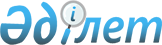 Қазақстан Республикасының спортшыларына - 2011 жылғы Астана мен Алматы қалаларындағы 7-қысқы Азия ойындарының жүлдегерлеріне және олардың жаттықтырушыларына біржолғы төлемдер мәселелері бойынша Қазақстан Республикасы Үкіметінің резервінен қаражат бөлу туралыҚазақстан Республикасы Үкіметінің 2011 жылғы 14 шілдедегі № 791 Қаулысы      «2011 - 2013 жылдарға арналған республикалық бюджет туралы» Қазақстан Республикасының 2010 жылғы 29 қарашадағы Заңына, Қазақстан Республикасы Үкіметінің «Бюджеттің атқарылуы және оған кассалық қызмет көрсету ережесін бекіту туралы» Қазақстан Республикасы Үкіметінің 2009 жылғы 26 ақпандағы № 220, «Қазақстан Республикасының ұлттық құрама командаларының мүшелерін халықаралық жарыстардағы жоғары нәтижелері үшін көтермелеу мөлшерін бекіту туралы» 2010 жылғы 22 қазандағы № 1098 қаулыларына сәйкес және Қазақстан Республикасының спортшылары мен олардың жаттықтырушыларын 2011 жылғы Астана мен Алматы қалаларындағы 7-қысқы Азия ойындарында табысты өнер көрсеткені үшін көтермелеу мақсатында Қазақстан Республикасының Үкіметі ҚАУЛЫ ЕТЕДІ:



      1. Осы қаулының қосымшасына сәйкес Қазақстан Республикасы Туризм және спорт министрлігіне 2011 жылғы Астана мен Алматы қалаларындағы 7-қысқы Азия ойындарының жүлдегерлеріне біржолғы төлемдерді жүзеге асыру үшін 2011 жылға арналған республикалық бюджетте көзделген Қазақстан Республикасы Үкіметінің шұғыл шығындарға арналған резервінен 35376000 (отыз бес миллион үш жүз жетпіс алты мың) теңге сомада қаражат бөлінсін.



      2. Қазақстан Республикасы Қаржы министрлігі заңнамада белгіленген тәртіппен бөлінген қаражаттың мақсатты пайдаланылуын бақылауды қамтамасыз етсін.



      3. Осы қаулы қол қойылған күнінен бастап қолданысқа енгізіледі.      Қазақстан Республикасының

      Премьер-Министрі                                  К. Мәсімов

Қазақстан Республикасы   

Үкіметінің        

2011 жылғы 14 шілдедегі  

№ 791 қаулысымен    

бекітілген         Қазақстан Республикасының спортшыларына – 2011 жылғы Астана мен Алматы қалаларында өткен 7-қысқы Азия ойындарының жүлдегерлеріне және олардың жаттықтырушыларына біржолғы төлемдер
					© 2012. Қазақстан Республикасы Әділет министрлігінің «Қазақстан Республикасының Заңнама және құқықтық ақпарат институты» ШЖҚ РМК
				Р/с №ОрныСпорт түріСпортшының Т.А.Ә.Қазақстан Республикасының спортшыларына – 2011 жылғы Астана мен Алматы қалаларындағы 7-қысқы Азия ойындарының жүлдегерлеріне біржолғы төлемдерҚазақстан Республикасының спортшыларына – 2011 жылғы Астана мен Алматы қалаларындағы 7-қысқы Азия ойындарының жүлдегерлеріне біржолғы төлемдерЖаттықтырушының Т.А.Ә.Қазақстан Республикасының  спортшыларына – 2011 жылғы Астана мен Алматы қалаларындағы 7-қысқы Азия ойындары жүлдегерлерінің  жаттықтырушыларына біржолғы төлемҚазақстан Республикасының  спортшыларына – 2011 жылғы Астана мен Алматы қалаларындағы 7-қысқы Азия ойындары жүлдегерлерінің  жаттықтырушыларына біржолғы төлемР/с №ОрныСпорт түріСпортшының Т.А.Ә.доллартеңгеЖаттықтырушының Т.А.Ә.доллартеңге12345678911 орынШайбалы хоккейБеляев Максим100001 474 000Хамутов Андрей5000737 00021 орынШайбалы хоккейБлохин Евгений100001 474 000Шаянов Андрей5000737 00031 орынШайбалы хоккейБумагин Евгений100001 474 00041 орынШайбалы хоккейДударев Дмитрий100001 474 00051 орынШайбалы хоккейФадеев Евгений100001 474 00061 орынШайбалы хоккейГаврилин Андрей100001 474 00071 орынШайбалы хоккейХудяков Максим100001 474 00081 орынШайбалы хоккейКоледаев Алексей100001 474 00091 орынШайбалы хоккейКолесник Виталий100001 474 000101 орынШайбалы хоккейКраснослободцев Вадим100001 474 000111 орынШайбалы хоккейЛитвиенко Алексей100001 474 000121 орынШайбалы хоккейНовопашин Виталий100001 474 000131 орынШайбалы хоккейПолищук Федор100001 474 000141 орынШайбалы хоккейПолошков Иван100001 474 000151 орынШайбалы хоккейРымарев Евгений100001 474 000161 орынШайбалы хоккейСавченко Роман100001 474 000171 орынШайбалы хоккейСеменов Максим100001 474 000181 орынШайбалы хоккейСоларев Илья100001 474 000191 орынШайбалы хоккейСтарченко Роман100001 474 000201 орынШайбалы хоккейУпер Дмитрий100001 474 000211 орынШайбалы хоккейВасильченко Алексей100001 474 000221 орынШайбалы хоккейЕремеев Виталий100001 474 000231 орынШайбалы хоккейЖайлауов Талғат100001 474 000Жиыны:Жиыны:Жиыны:23000033 902 000100001 474 000БарлығыБарлығыБарлығыБарлығыБарлығыБарлығыБарлығыБарлығы35 376000